Zadanie 1Wykonaj kartę pracy zgodnie z poleceniem.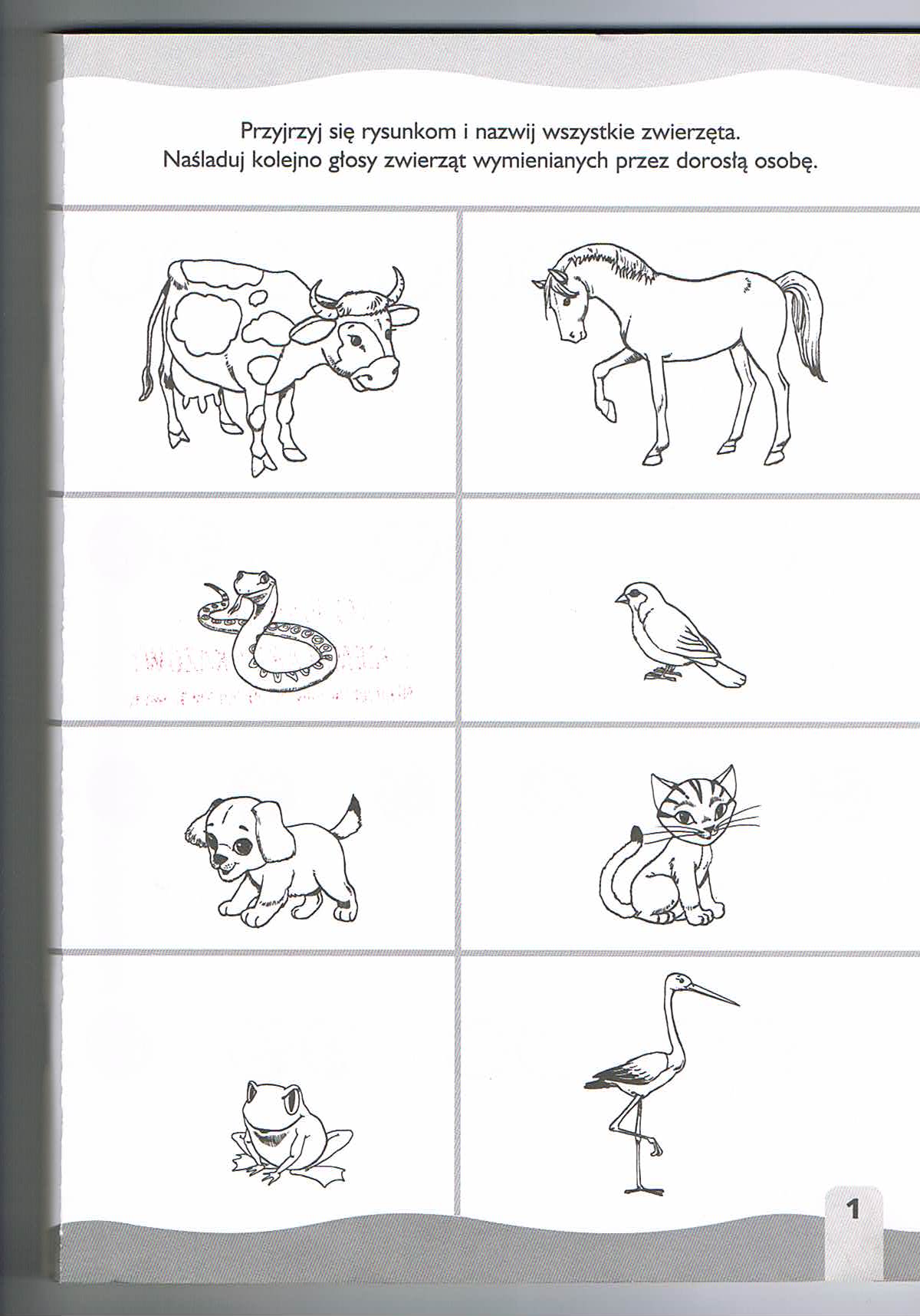 Zadanie 2Wykonaj kartę pracy zgodnie z poleceniem.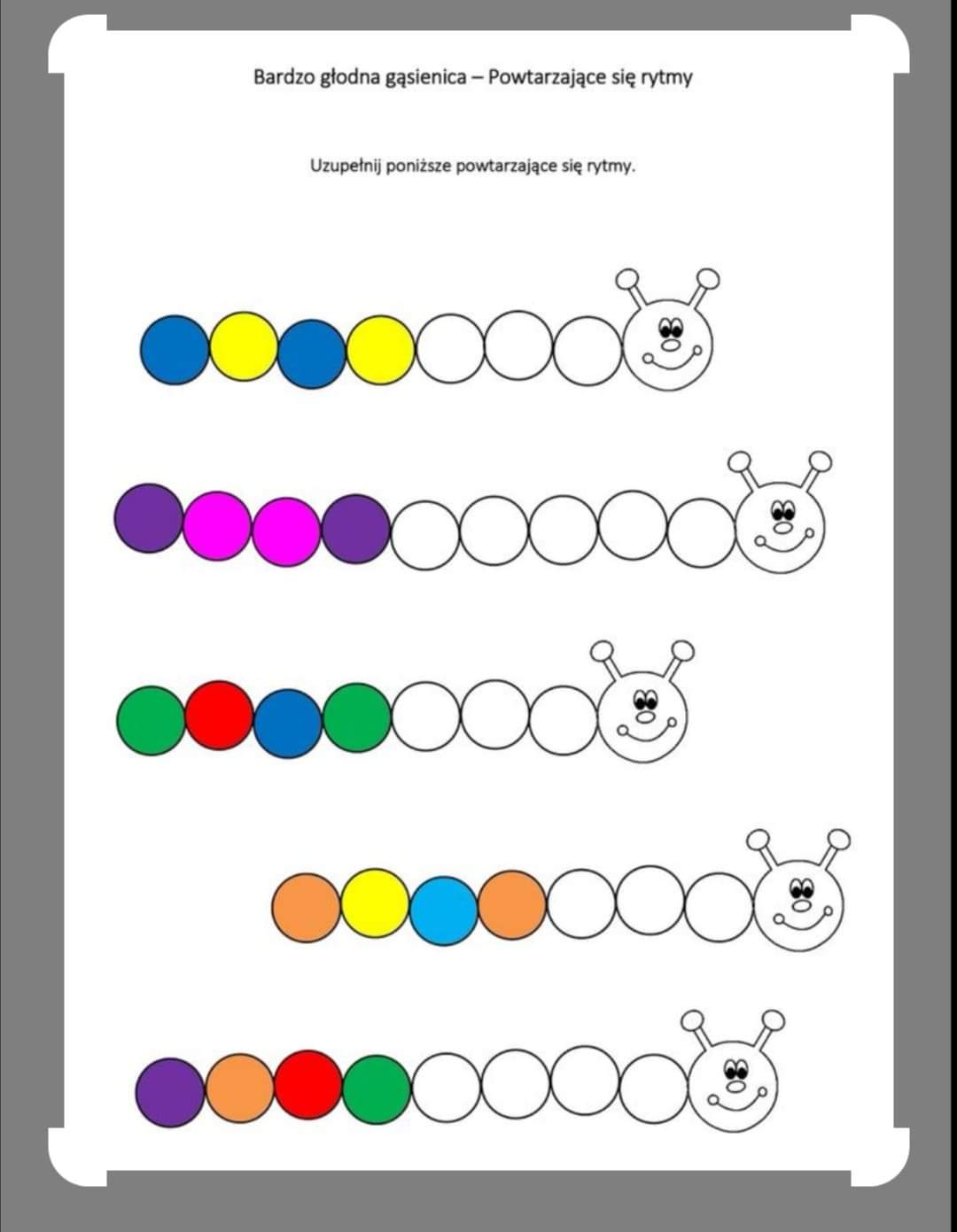 Zadanie 3Wytnij brakujące elementy obrazka i ułóż puzzle.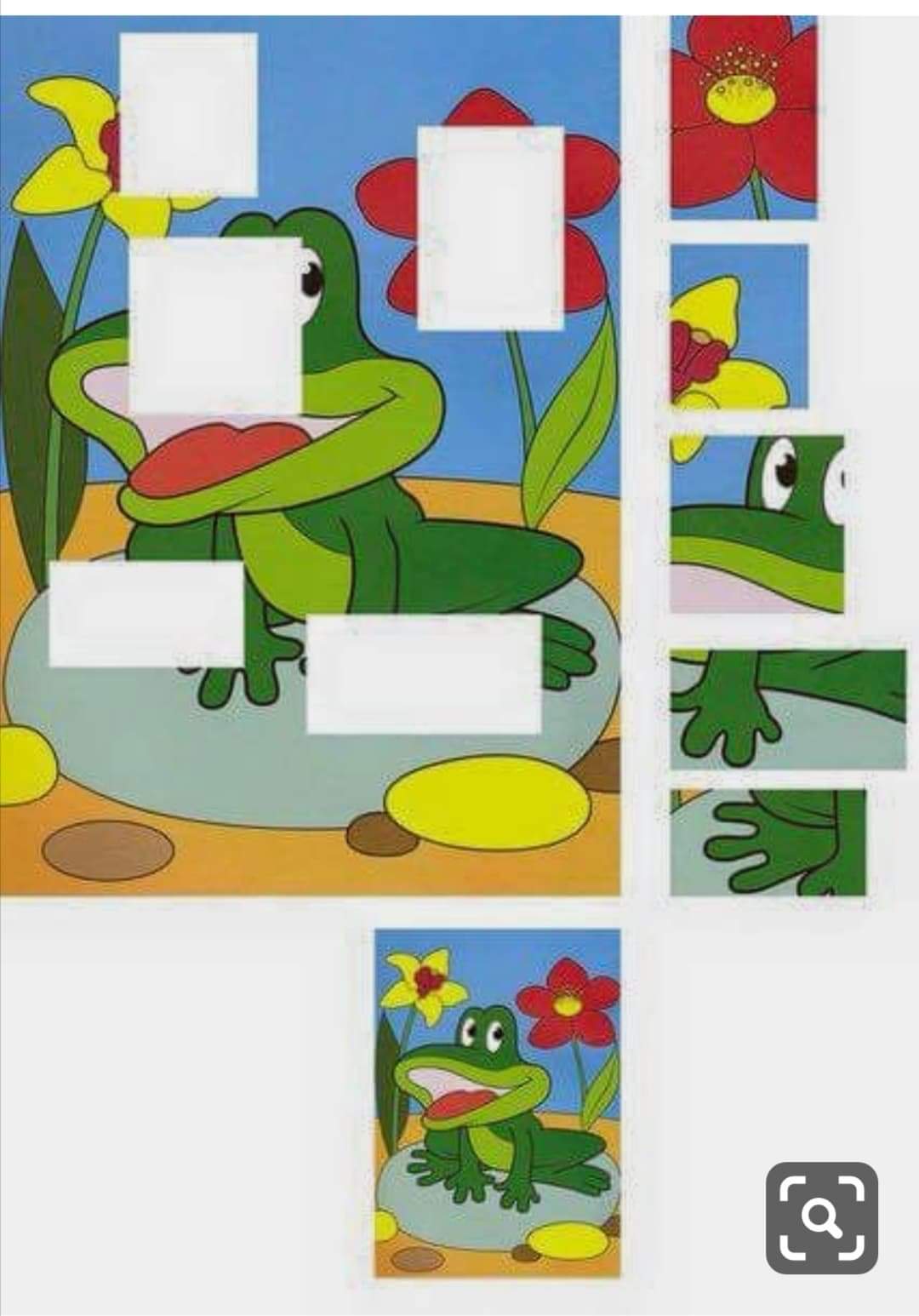 Zadanie 4Połącz w pary obrazki z ich cieniami.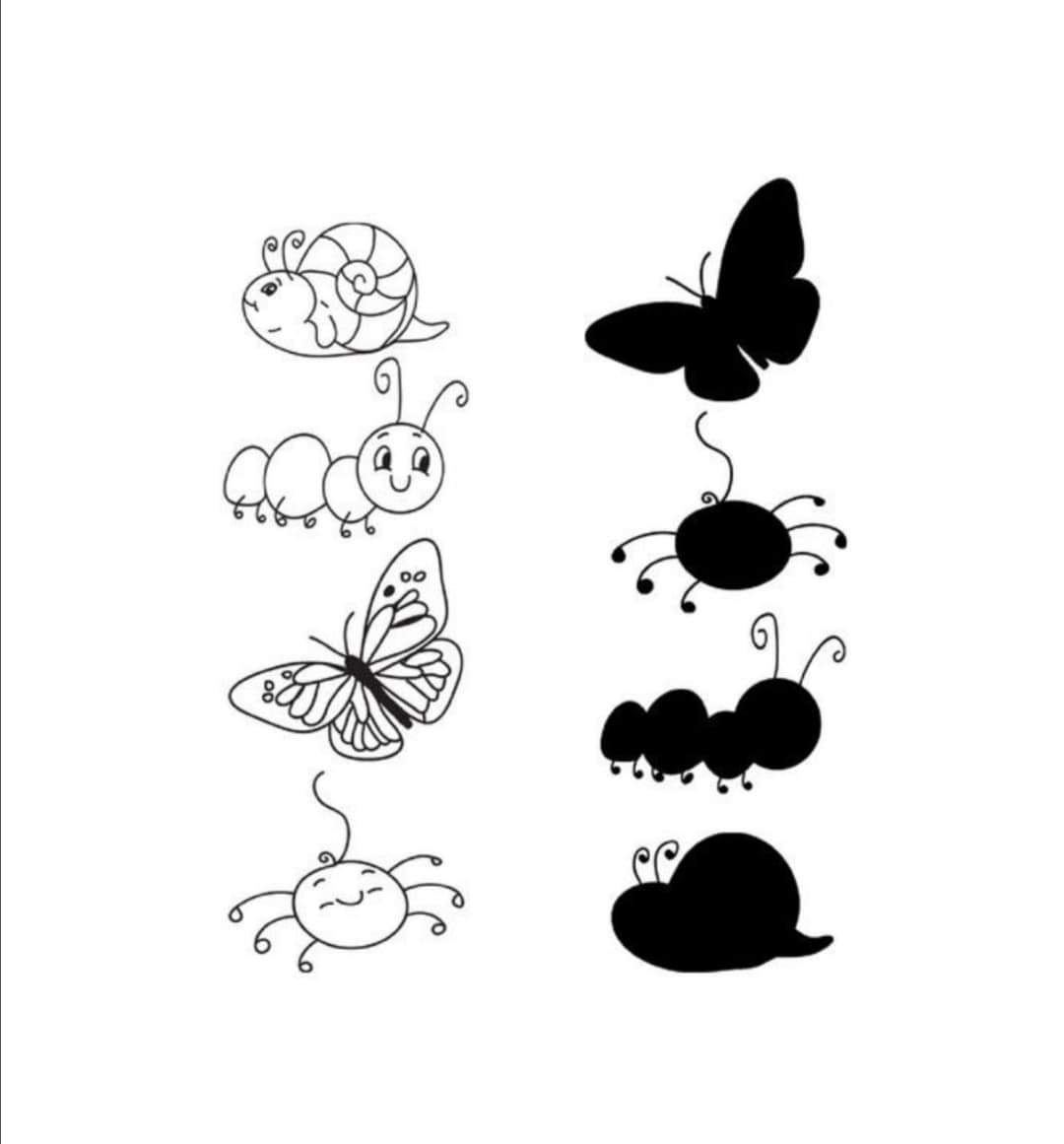 MATERIAŁ DO PRACY ZDALNEJ Z ZAKRESU POMOCY PSYCHOLOGICZNO PEDAGOGICZNEJTYDZIEŃ  4 – 8.05. 2020BARTEK OPRACOWAŁA: DOROTA WIŚNIEWSKA   ĆWICZENIA SŁUCHU ORAZ USPRAWNIENIE MOTORYKI MAŁEJ 